PATVIRTINTA: Lietuvos architektų rūmų pirmininko2020-02-12 Įsakymu Nr. 20P-487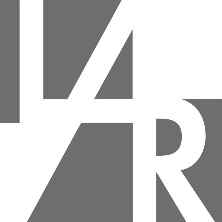 LIETUVOS ARCHITEKTŲ RŪMŲ RINKIMAI 2023KANDIDATO ANKETAVARDAS PAVARDĖATESTATO NUMERIS1PAREIGOS, Į KURIAS KANDIDATUOJAMA2RŪMŲ REVIZIJOS KOMISIJADARBOVIETĖ3IŠSILAVINIMAS4KVALIFIKACIJA5DARBO PATIRTIS6VISUOMENINĖ VEIKLA7KITI PASIEKIMAI PROFESINĖJE VEIKLOJE8PAGRINDINIAI TIKSLAI9KITA INFORMACIJA10PATVIRTINU, KAD VISA KANDIDATO ANKETOJE PATEIKTA INFORMACIJA ATITINKA TIKROVĘ.PATVIRTINU, KAD ATITINKU LIETUVOS ARCHITEKTŲ RŪMŲ STATUTE NUSTATYTUS KANDIDATAMS KELIAMUS REIKALAVIMUS.SUTINKU, KAD KANDIDATO ANKETA SU NURODYTAIS ASMENS DUOMENIMIS BŪTŲ SKELBIAMA LIETUVOS ARCHITEKTŲ RŪMŲ INTERNETINIAME PUSLAPYJE.__________________________________________			________________________________________                            VARDAS PAVRDĖ							PARAŠAS1. RŪMŲ IŠDUOTO ARCHITEKTO KVALIFIKACIJOS ATESTATO AR TEISĖS PRIPAŽINIMO DOKUMENTO NUMERIS, ĮGIJIMO DATA.2. NURODOMOS PAREIGOS Į KURIAS PAGEIDAUJATE KANDIDATUOTI.3. NURODOMA(-OS) DABARTINĖ(-S) DARBOVIETĖS(-ĖS), EINAMOS PAREIGOS (PAGEIDAUTINA NURODYTI DARBO LAIKOTARPĮ).4. NURODOMA AUKŠTOJI MOKYKLA, METAI.5. KITOS KVALIFIKACIJOS IR JŲ ĮGIJIMO DATOS.6. NURODOMOS BUVUSIOS DARBOVIETĖS, PAREIGOS (PAGEIDAUTINA NURODYTI DARBO LAIKOTARPĮ).7. DALYVAVIMAS VISUOMENINIŲ ORGANIZACIJŲ VEIKLOJE, SAVANORIŠKA VEIKLA (JEI VYKDYTA/ VYKDOMA).8. APDOVANOJIMAI, PUBLIKACIJOS, KITI PASIEKIMAI (JEI TURIMA).9. NURODOMI SVARBIAUSI TIKSLAI IR UŽDAVINIAI, KURIŲ SIEKTUMĖTE IŠRINKTAS(-A) Į SIŪLOMAS PAREIGAS.10. PATEIKIAMA INFORMACIJA, KURIĄ NARIAI BALSUODAMI TURĖTŲ ŽINOTI.